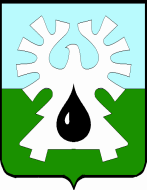 МУНИЦИПАЛЬНОЕ ОБРАЗОВАНИЕ ГОРОД УРАЙХАНТЫ-МАНСИЙСКИЙ АВТОНОМНЫЙ ОКРУГ - ЮГРА   ДУМА ГОРОДА УРАЙ   РЕШЕНИЕот 26 ноября 2020 года                                                                                   № 97Об обращении депутатов Думы города Лангепаса Рассмотрев обращение депутатов Думы города Лангепаса к депутату Государственной Думы Федерального Собрания Российской Федерации Сидорову А.Л. и председателю Думы Ханты-Мансийского автономного округа – Югры Хохрякову Б.С., Дума города Урай решила:    1. Не поддерживать обращение депутатов Думы города Лангепаса к депутату Государственной Думы Федерального Собрания Российской Федерации Сидорову А.Л. и председателю Думы Ханты-Мансийского автономного округа – Югры Хохрякову Б.С.,  принятое решением Думы города Лангепаса от 30 октября 2020 года № 134.2. Направить настоящее решение в Думу города Лангепаса.Председатель Думы города Урай                                       Г.П. Александрова